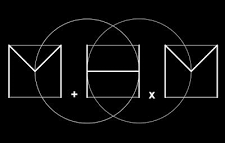 01020304050607080910111213141516171819202122232425262728010203040506070809100102030405060708091011121314151617181920010203040506070809101112131415161718192021222324252627280102030405060708091011010203040506070809101112131415161718192001020304050607080910111213141516170102030405060708010203040506070809101112131401020304050607080910111213141516171819202101020304050607080910111201020304050607080910111213141516010203040506070809101112131415